Recruiting Participants for The 3rd SWCIC Movie Night 2020○ Movie : “Kim Ji-young Born 1982” with English subtitles○ Date & Time : February 5 (WED), 2020 at 19:00○ Venue : Lotte Cinema Suwon Station (Hall : TBD)○ Eligibility: Foreign residents/students in Suwon ○ Participation Fee: Free of Charge○ Capacity: 70 (first come, first served)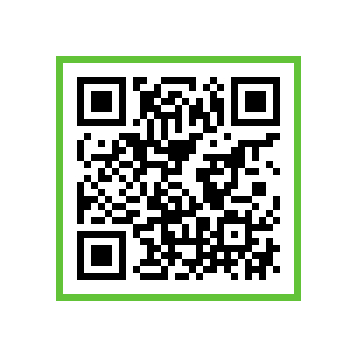    ※ Upto 3 tickets per person ○ How to Apply: Fill out the Google form below※ Application period: ~ Feb 5, 2019.             Click -> (https://forms.gle/N3H7BTUteMN1mUgA7)○ Inquiry: danajihyun712@gmail.com○ URL : www.swcic.or.kr※ No-show or last minute cancellation is not allowed. In case that happens, then penalty (not being able to participate other Movie Night Program) will be charged. Please be aware. Facebook : https://www.facebook.com/swcic/